Tecniche dell’Incisione Grafica d’Arte – 1°anno (Design e Fashion Design) - (CFA 6) A.A. 2022/2023Prof. Stefano MosenaData 28/02/2023Firma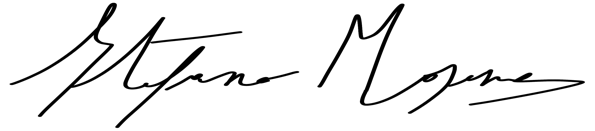 DataOrario lezioneOrario lezioneoreDatamattinapomeriggioore01/03/202314:30/19:30508/03/202314:30/19:30515/03/202314:30/19:30522/03/202314:30/19:30529/04/202314:30/19:30505/05/202314:30/19:30519/05/202314:30/19:30526/05/202314:30/19:30503/05/202314:30/19:30510/05/202314:30/19:30517/05/202314:30/19:30524/05/202314:30/19:305Totale monte oreTotale monte oreTotale monte ore60